ПАВЛОГРАДСЬКА МІСЬКА РАДА   ВИКОНАВЧИЙ КОМІТЕТ   Р І Ш Е Н Н Я23.12.2020р. 		                  м.Павлоград			                 № 1025Про  направлення дитини до Гімназії з інтернатним відділенням Павлоградської міської ради Дніпропетровської області	Згідно з п. 8 ч. “б” ст.32 Закону України «Про місцеве самоврядування в Україні», Законом України  «Про охорону дитинства», постановами Кабінету Міністрів України від 01.06.2020 р. №586 «Деякі питання захисту дітей в умовах боротьби з наслідками гострої респіраторної хвороби COVID-19, спричиненої коронавірусом SARS-CoV-2», від 26.08.2002р. № 1243 «Про невідкладні питання діяльності дошкільних та інтернатних навчальних закладів», наказом Міністерства освіти і науки України від 21.11.2002 р. № 667 "Про затвердження порядку установлення плати для батьків за перебування дітей у державних і комунальних дошкільних та інтернатних  навчальних закладах",  згідно з   протоколом засідання комісії з питань захисту прав дитини   від 16.12.2020 р. №19 щодо влаштування дитини до Гімназії  з інтернатним відділенням Павлоградської міської ради Дніпропетровської області, виконавчий комітет Павлоградської міської ради В И Р І Ш И В :1.Направити на цілодобове утримання до Гімназії з інтернатним відділенням Павлоградської міської ради Дніпропетровської області на                2020-2021 н.р.   * , 29.06.2006 р.н.,  який перебуває у складних життєвих обставинах та звільнити його батьків від оплати за  харчування.              2. Координацію роботи щодо  виконання даного рішення покласти на начальника відділу освіти  Дем'яненко І.В., начальника служби у справах дітей Данильчук Н.М., контроль – на заступника міського голови з питань діяльності виконавчих органів ради Шуліку О.О.Міський голова                                              			А.О. Вершина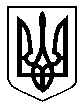 